Dzień dobry MARCIN  przesyłam propozycję naszych zajęć.                                                                      Temat: Mieszkańcy ogrodu i łąkiPopatrz kogo można spotkać na łące: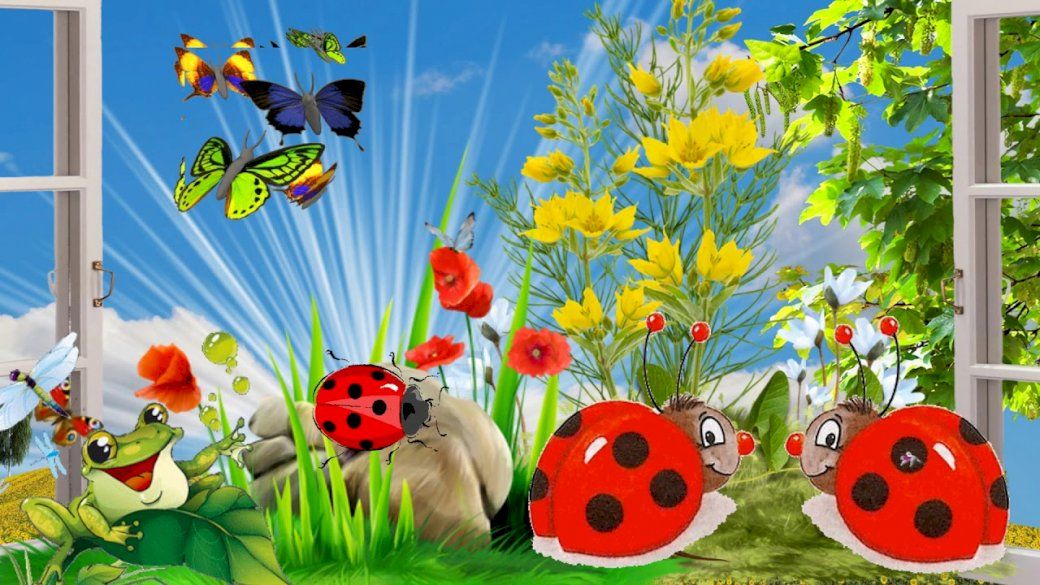 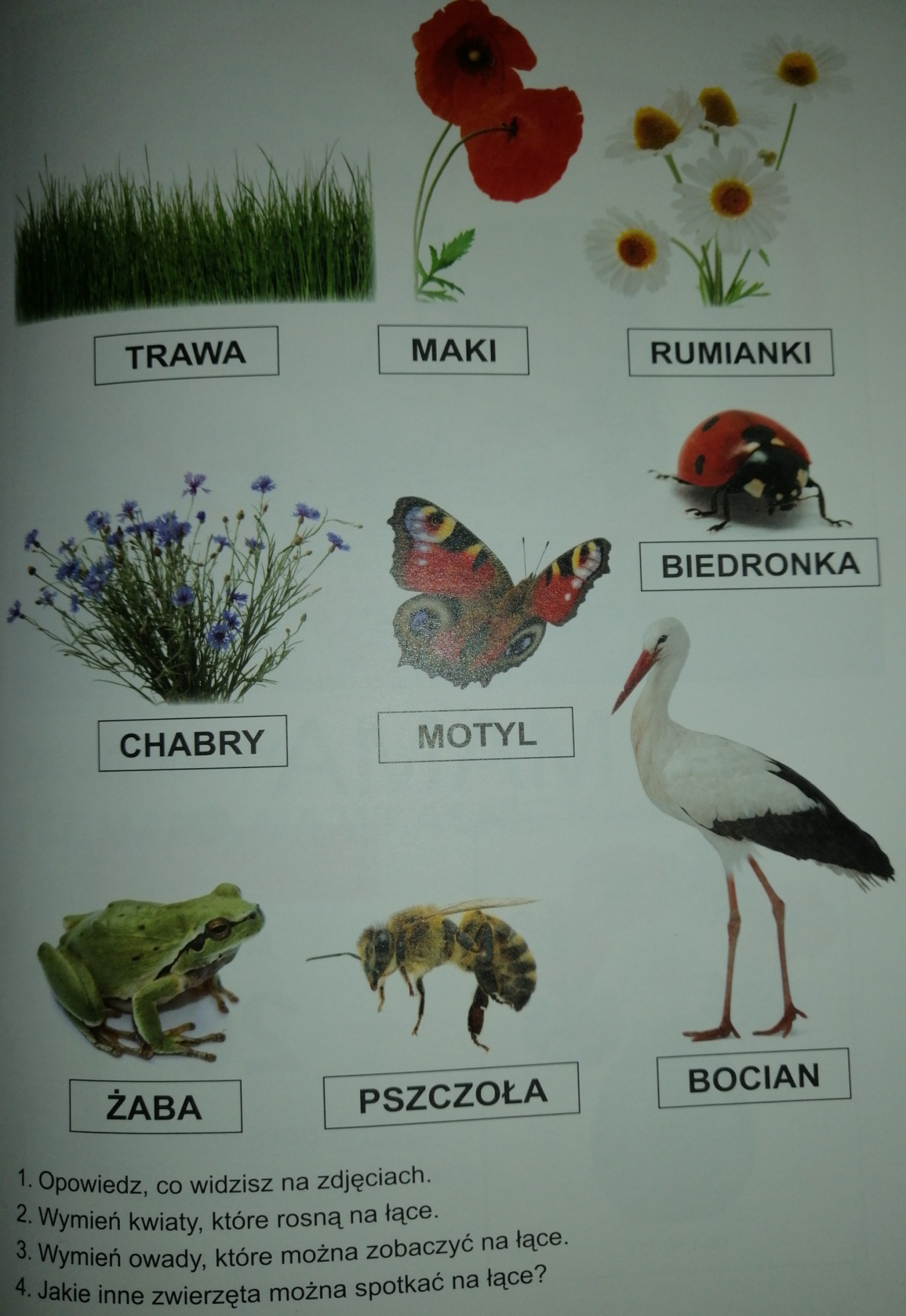  Obejrzyj proszę film o mieszkańcach ogrodu i odpowiedz na pytania:         https://www.youtube.com/watch?v=HKbblzMIIEo                                                                                                                  ą/ Co oprócz roślin możemy spotkać w ogrodzie?		                                                                                                b/ O jakich zwierzętach i owadach opowiadał Skrzat Konewka?W ogrodzie mieszkają zwierzęta i owady, które pomagają ludziom w ogrodzie oraz takie, które niestety niszczą rośliny. Stworzenia, które są przyjaciółmi ogrodników nazywamy POŻYTECZNYMI, a te które niszczą uprawy nazywamy SZKODNIKAMI. Poznasz teraz które z poznanych zwierząt i owadów są pożyteczne, a które szkodliwe?POŻYTECZNI MIESZKAŃCY OGRODU - Podpisz lub wytnij i wklej prawidłowe podpisy. …………………………. zjada w ogrodzie owady, które niszczą rośliny.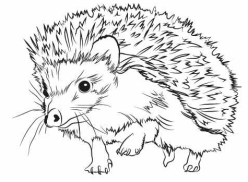 …………………………….. likwidują szkodniki i umilają nam czas pięknym śpiewem.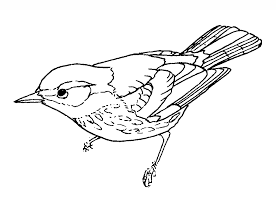    ………………………………… zapyla kwiaty i rośliny ozdobne.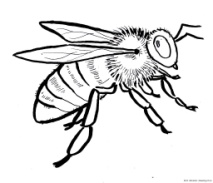    ………………………………….. zjada mszyce, które są szkodnikami.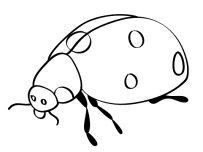 ………………………………….. żywi się szkodnikami.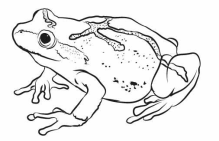 SZKODNIKI W OGRODZIE  Podpisz lub wytnij i wklej prawidłowe podpisy.  …………………………….. pomimo tego, że zjada szkodliwe owady, ogrodnicy nie lubią kretów. Kret ryje korytarze w ogrodzie, niszcząc przy tym korzenie roślin i tworzy kretowiska.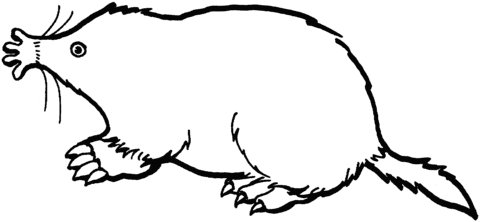           ……………………………….  zjada liście roślin.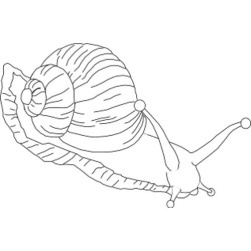                   ………………………………. to szkodnik upraw ziemniaków.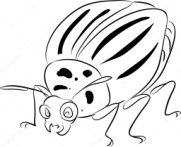                   ……………………………… wyjada warzywa i owoce w ogrodach.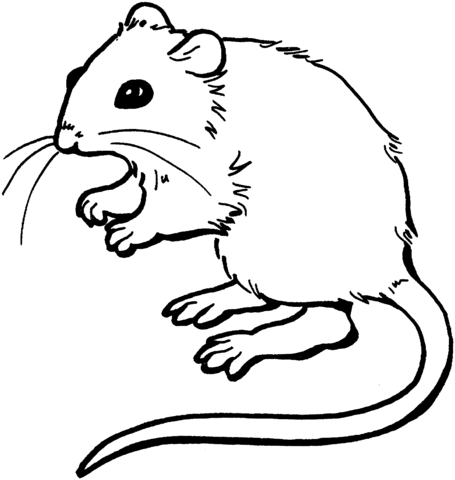 * Zamaluj pola z literami, które są potrzebne do napisania wyrazu.Polataj jak pszczółka :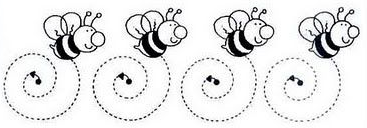 Policz kropki: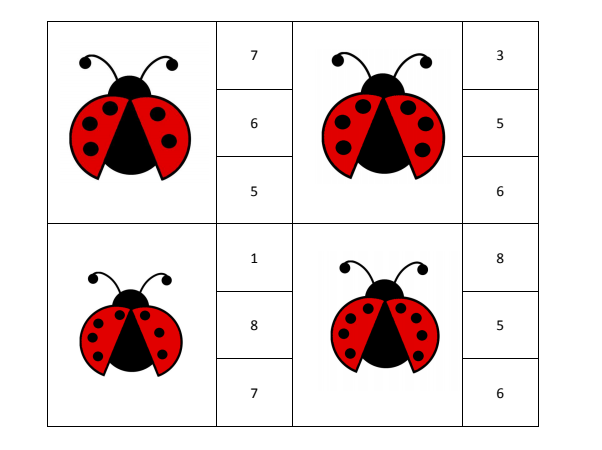 *Domaluj kropki biedronce.Dopasuj takie same biedronki.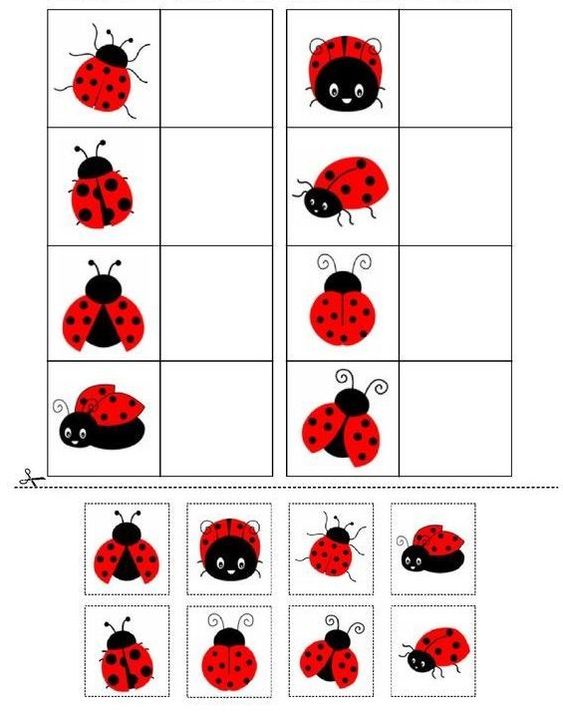 Pokoloruj łąkę /praca do wyboru/: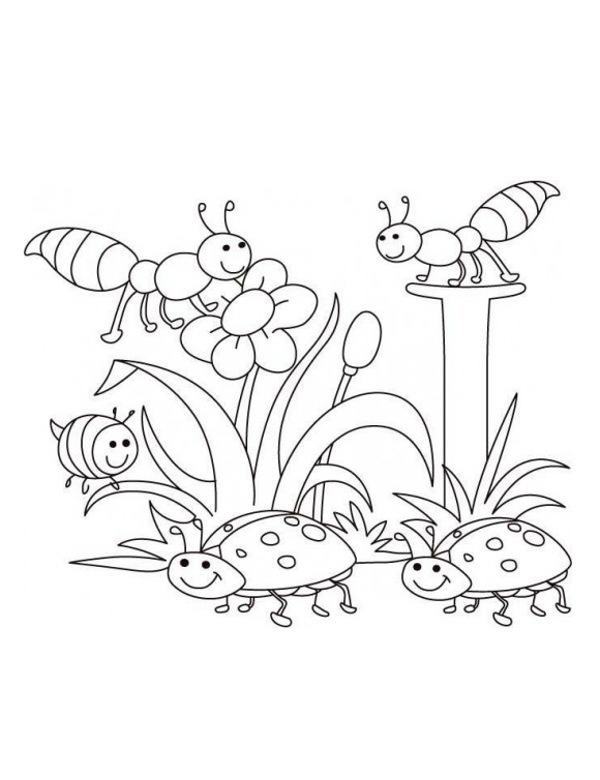 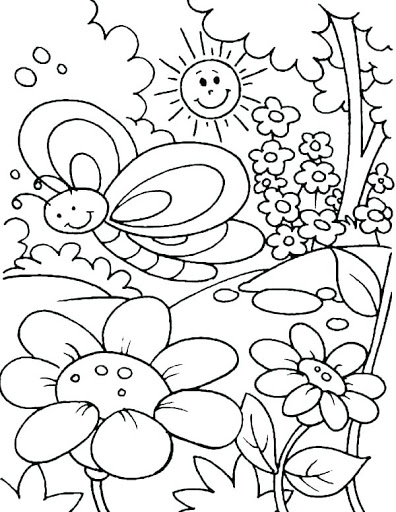 Pomysł na pracę z widelcem 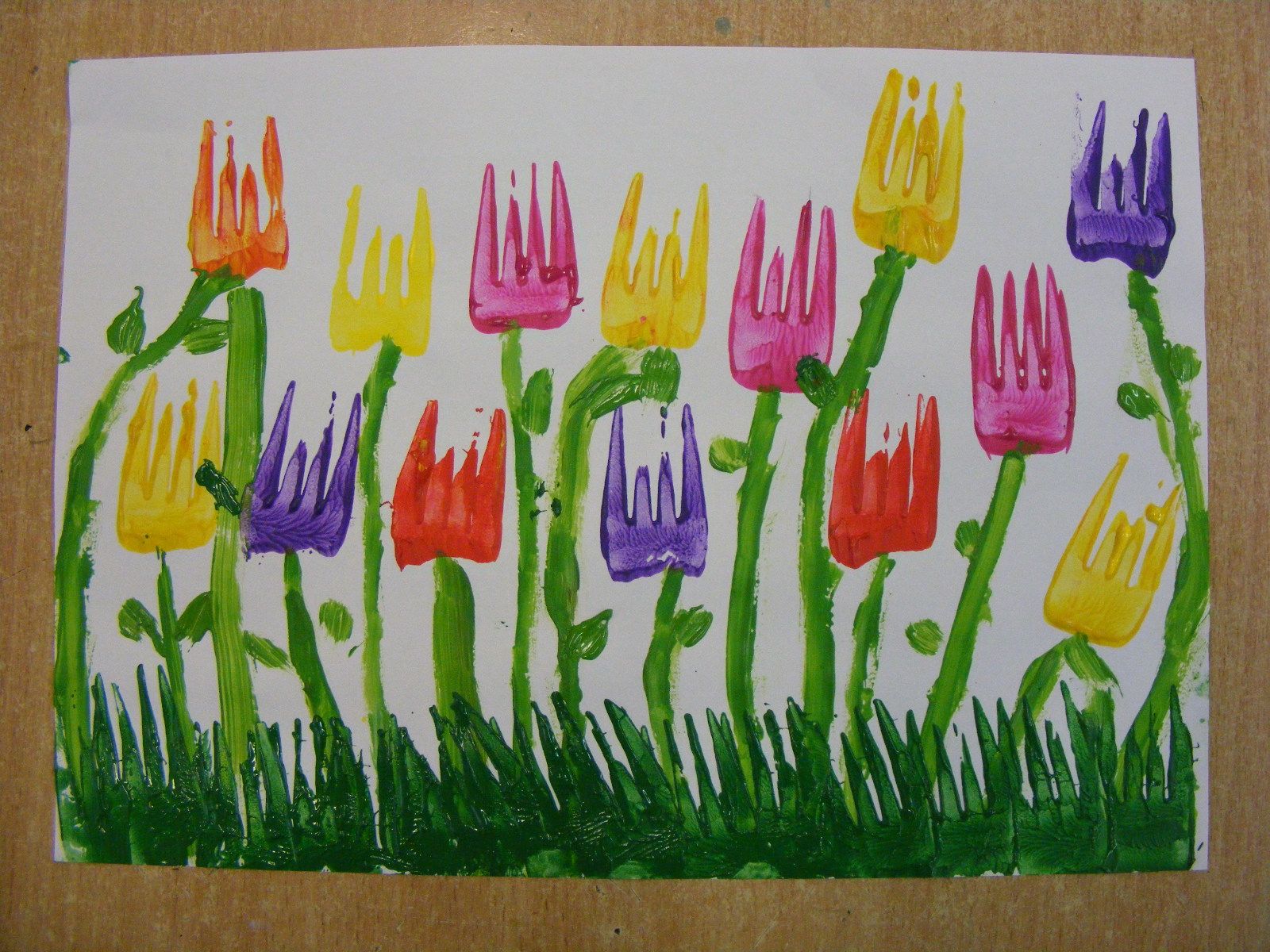 albo z wycinanki 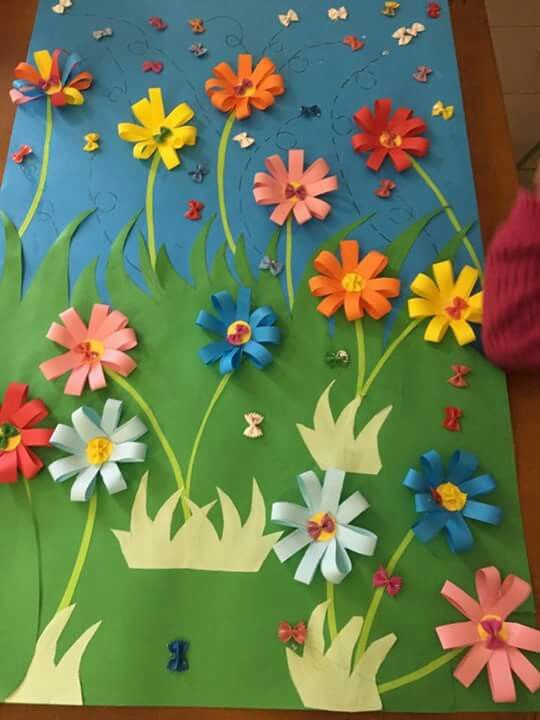 Lub patyczków: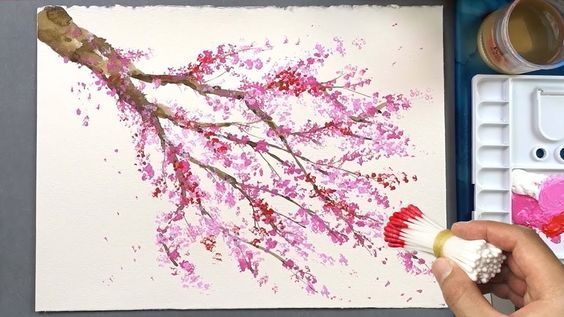 POZDRAWIAM JeżPtakiPszczołaBiedronkaŻabaKretŚlimakStonkaMyszJEŻJEŻJEŻJEŻMJKAESŻNŻABAŻABAŻABAŻABAŻYBTMASAKRETKRETKRETKRETUKRETJWM1571012